Об утверждении муниципальной программы «Капитальный ремонт общего имущества в многоквартирных домах, расположенных на территории муниципального района Пестравский Самарской области на 2014-2043 годы»    В соответствии с п. 5, статьи 18 Закона Самарской области от 21.06.2013  № 60-ГД «О системе капитального ремонта общего имущества в многоквартирных домах, расположенных на территории Самарской области», руководствуясь ст.ст. 44,45 Устава муниципального района Пестравский, администрация муниципального района Пестравский ПОСТАНОВЛЯЕТ:Утвердить муниципальную программу «Капитальный ремонт общего имущества в многоквартирных домах, расположенных на территории муниципального района Пестравский Самарской области на 2014-2043 годы» согласно приложению.    Опубликовать настоящее постановление в районной газете «Степь» и разместить на официальном Интернет-сайте муниципального района Пестравский.Контроль за исполнением настоящего постановления возложить на первого заместителя Главы муниципального района Пестравский (Имангулов А.В.).Глава муниципальногорайона Пестравский                                                                       А.П. ЛюбаевЦарьков22588Приложение  кпостановлению администрации муниципального района Пестравский Самарской области от _________________ №____ПРОГРАММАКАПИТАЛЬНОГО РЕМОНТА ОБЩЕГО ИМУЩЕСТВА В МНОГОКВАРТИРНЫХ ДОМАХ, РАСПОЛОЖЕННЫХ НА ТЕРРИТОРИИ МУНИЦИПАЛЬНОГО РАЙОНА ПЕСТРАВСКИЙ САМАРСКОЙ ОБЛАСТИ НА 2014-2043 ГОДЫ(далее – Программа)ПАСПОРТ ПРОГРАММЫХарактеристика проблемыВ настоящее время техническое состояние большого количества многоквартирных домов в муниципальном районе Пестравский Самарской области не соответствует современным требованиям, предъявляемым к техническим и качественным характеристикам жилищного фонда. Главная причина плохого состояния многоквартирного жилищного фонда – многолетнее отсутствие надлежащего технического обслуживания и достигший критического уровня «недоремонт» домов.Актуальность принятия настоящей Программы обусловлена рядом социальных и экономических факторов. Социальные факторы связаны с низким качеством жилищных услуг и потенциальной аварийностью объектов жилищного фонда, экономические – с высокими эксплуатационными затратами на его содержание.В связи с высокой социальной важностью задачи надлежащего содержания многоквартирных домов требуется обеспечение оптимизации процессов планирования капитального ремонта. Реализация указанных принципов должна обеспечить проведение капитального ремонта жилищного фонда с учетом фактического технического состояния конструктивных элементов многоквартирных домов.Программный подход представляется единственно возможным, поскольку позволяет провести комплекс организационных, производственных, социально-экономических и других мероприятий для достижения поставленных целей, а также позволяет скоординировать деятельность всех участников процесса. Основные цели и задачи ПрограммыОсновной целью Программы является:улучшение технического состояния многоквартирных домов, расположенных на  территории муниципального района Пестравский Самарской области, за исключением домов, признанных аварийными и подлежащими сносу.Основной задачей Программы является:эффективное планирование и организация своевременного проведения капитального ремонта общего имущества в многоквартирных домах, расположенных на территории муниципального района Пестравский Самарской области, за исключением домов, признанных аварийными и подлежащими сносу.Перечень услуг и (или) работ по капитальному ремонту общего имущества в многоквартирных домах, расположенных на территории муниципального района Пестравский Самарской областиПеречень услуг и (или) работ по капитальному ремонту общего имущества в многоквартирных домах, расположенных на территории муниципального района Пестравский Самарской области, включает в себя:ремонт внутридомовых инженерных систем электро-, тепло-, газо-, водоснабжения, водоотведения, ремонт подвальных помещений, относящихся к общему имуществу в многоквартирном доме;ремонт крыши, в том числе переустройство невентилируемой крыши на вентилируемую крышу, устройство выходов на кровлю;утепление и (или) ремонт фасада;установку коллективных (общедомовых) приборов учета потребления ресурсов, необходимых для предоставления коммунальных услуг, и узлов управления и регулирования потребления этих ресурсов (тепловой энергии, холодной воды, электрической энергии, газа);ремонт фундамента многоквартирного дома.Дополнительно за счет средств фонда капитального ремонта, сформированного исходя из минимального размера взноса на капитальный ремонт, могут быть профинансированы следующие виды работ:разработка проектной документации, в случае если законодательством Российской Федерации требуется ее разработка;проведение государственной экспертизы проекта, историко-культурной экспертизы в отношении многоквартирных домов, признанных официально памятниками архитектуры, в случае если законодательством Российской Федерации требуется проведение таких экспертиз;осуществление строительного контроля.Перечень программных мероприятийДифференцированный по сельским поселениям перечень многоквартирных домов, расположенных на территории муниципального района Пестравский Самарской области, в отношении которых на период реализации Программы планируется проведение капитального ремонта общего имущества, приведен в приложении № 1 к настоящей Программе.Порядок актуализации ПрограммыОснованиями для актуализации Программы могут являться:выбытие или появление многоквартирных домов, подлежащих исключению (включению) из Программы (в Программу) капитального ремонта;изменение перечня услуг и (или) работ по капитальному ремонту общего имущества в многоквартирных домах, включенных в Программу;изменение сроков проведения капитального ремонта общего имущества в многоквартирных домах, включенных в Программу;иные основания, влекущие необходимость внесения изменений в Программу.Программа подлежит актуализации не реже чем один раз в год.При актуализации Программы утверждается перечень домов, включенных (исключенных) в Программу (из Программы), а также перечень домов, по которым изменена очередность проведения капитальных ремонтов.Внесение в Программу изменений, предусматривающих сокращение перечня планируемых видов услуг и (или) работ по капитальному ремонту общего имущества, не допускается, за исключением случаев принятия соответствующего решения собственниками помещений в конкретном многоквартирном доме.При актуализации Программы одновременно осуществляется актуализация соответствующих краткосрочных планов реализации Программы.Организация контроля над ходом исполнения ПрограммыАдминистрация муниципального района Пестравский Самарской области ежегодно по итогам каждого года осуществляет контроль за реализацией программы. Вносит в установленном порядке предложения по уточнению мероприятий программы, ежегодно разрабатывает краткосрочные планы.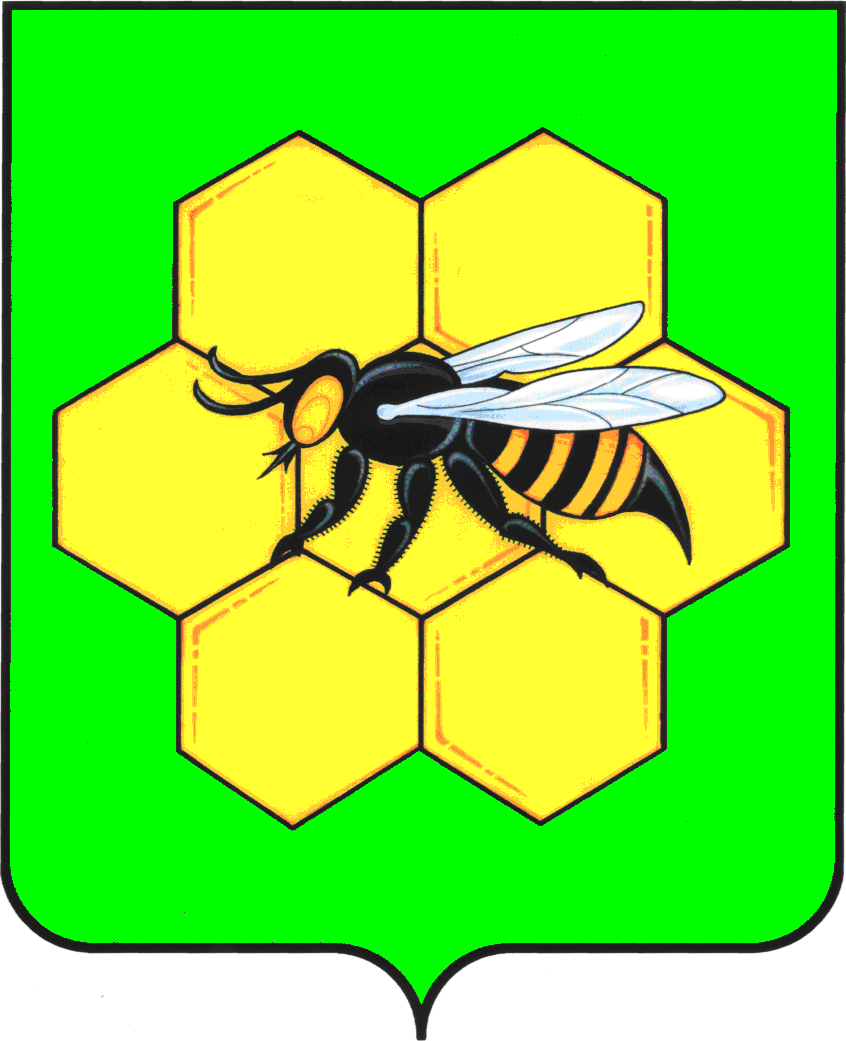 АДМИНИСТРАЦИЯМУНИЦИПАЛЬНОГО РАЙОНА ПЕСТРАВСКИЙСАМАРСКОЙ ОБЛАСТИПОСТАНОВЛЕНИЕот__________20.12.13__________№______1152_____ОСНОВАНИЕ ПРИНЯТИЯ ПРОГРАММЫ–Жилищный кодекс Российской Федерации, Закон Самарской области от 21.06.2013    № 60-ГД «О системе капитального ремонта общего имущества в многоквартирных домах, расположенных на территории Самарской области» (далее – Закон)НАИМЕНОВАНИЕ ПРОГРАММЫЗАКАЗЧИК ПРОГРАММЫ––программа капитального ремонта общего имущества в многоквартирных домах, расположенных на территории муниципального района Пестравский Самарской областиадминистрация муниципального района Пестравский Самарской областиОСНОВНОЙ РАЗРАБОТЧИК ПРОГРАММЫ–администрация муниципального района Пестравский Самарской области ЦЕЛЬ ПРОГРАММЫ–улучшение технического состояния многоквартирных домов, расположенных на  территории муниципального района Пестравский Самарской области, за исключением домов, признанных аварийными и подлежащими сносу;ЗАДАЧА ПРОГРАММЫ–эффективное планирование и организация своевременного проведения капитального ремонта общего имущества в многоквартирных домах, расположенных на территории муниципального района Пестравский Самарской области, за исключением домов, признанных аварийными и подлежащими сносу.ВАЖНЕЙШИЕ ПОКАЗАТЕЛИ                      И ИНДИКАТОРЫ ПРОГРАММЫ–количество многоквартирных домов на территории муниципального района Пестравский в которых проведены первоочередные виды работы по капитальному ремонтуСРОКИ РЕАЛИЗАЦИИ ПРОГРАММЫ–2014 – 2043 годыОЖИДАЕМЫЕКОНЕЧНЫЕ РЕЗУЛЬТАТЫ РЕАЛИЗАЦИИ ПРОГРАММЫ–Проведение своевременного капитального ремонта общего имущества во всех многоквартирных домах, расположенных на территории муниципального района Пестравский Самарской области, за исключением домов, признанных аварийными и подлежащими сносу;Создание безопасных и благоприятных условий проживания граждан на территории муниципального района Пестравский.Система организации контроля за ходомреализацииПРОГРАММЫ–контроль за ходом реализации Программы возложен на администрацию муниципального района Пестравский Самарской области.приложение №1 к програме«Капитальный ремонт общего имущества в многоквартирных домах, расположенных на территории муниципального района Пестравский Самарской области» 
 Код МКДПочтовый адрес многоквартирного домаПочтовый адрес многоквартирного домаПлановый год  проведения капитального ремонта общего имуществаПервоочередные виды работ по капитальному ремонтуКод МКДПочтовый адрес многоквартирного домаПочтовый адрес многоквартирного домаПлановый год  проведения капитального ремонта общего имуществаПервоочередные виды работ по капитальному ремонту12234Муниципальный район ПестравскийМуниципальный район ПестравскийМуниципальный район ПестравскийМуниципальный район ПестравскийМуниципальный район ПестравскийР18-1Р18-1с. Пестравка, ул.  Крайнюковская,  д. 822021Ремонт внутридомовых инженерных систем электро-, тепло-, газо-, водоснабжения  и водоотведения, ремонт подвальных помещений относящихся к общему имуществу в многоквартирном жилом домеР18-2Р18-2с. Пестравка, ул. Крайнюковская,  д. 882014Ремонт крыши, в том числе переустройство невентилируемой крыши на вентилируемую крышу, устройство выходов на кровлюР18-3Р18-3с. Пестравка, ул. Крайнюковская,  д. 902014Ремонт крыши, в том числе переустройство невентилируемой крыши на вентилируемую крышу, устройство выходов на кровлюР18-4Р18-4с. Пестравка, ул. Крайнюковская,  д.922014Ремонт крыши, в том числе переустройство невентилируемой крыши на вентилируемую крышу, устройство выходов на кровлюР18-5Р18-5с. Пестравка, ул. Крайнюковская,  д.942014Ремонт крыши, в том числе переустройство невентилируемой крыши на вентилируемую крышу, устройство выходов на кровлюР18-6Р18-6с. Пестравка, ул. Крайнюковская,  д. 982017Ремонт крыши, в том числе переустройство невентилируемой крыши на вентилируемую крышу, устройство выходов на кровлюР18-7Р18-7с. Пестравка, ул. Крайнюковская,  д. 1002014Ремонт крыши, в том числе переустройство невентилируемой крыши на вентилируемую крышу, устройство выходов на кровлюР18-8Р18-8с. Пестравка, ул. Крайнюковская,  д. 1022018Ремонт крыши, в том числе переустройство невентилируемой крыши на вентилируемую крышу, устройство выходов на кровлюР18-9Р18-9с. Пестравка, ул. Крайнюковская,  д. 1042022Ремонт крыши, в том числе переустройство невентилируемой крыши на вентилируемую крышу, устройство выходов на кровлюР18-10Р18-10с. Пестравка, ул. Крайнюковская,  д.732023Ремонт крыши, в том числе переустройство невентилируемой крыши на вентилируемую крышу, устройство выходов на кровлюР18-11Р18-11с. Пестравка, ул. 50 лет Октября,  д. 512024Ремонт внутридомовых инженерных систем электро-, тепло-, газо-, водоснабжения  и водоотведения, ремонт подвальных помещений относящихся к общему имуществу в многоквартирном жилом домеР18-12Р18-12с. Пестравка, ул. 50 лет Октября,  д. 532024Ремонт внутридомовых инженерных систем электро-, тепло-, газо-, водоснабжения  и водоотведения, ремонт подвальных помещений относящихся к общему имуществу в многоквартирном жилом домеР18-13Р18-13с. Пестравка, ул. 50 лет Октября,  д. 552025Ремонт внутридомовых инженерных систем электро-, тепло-, газо-, водоснабжения  и водоотведения, ремонт подвальных помещений относящихся к общему имуществу в многоквартирном жилом домеР18-14Р18-14с. Пестравка, ул. 50 лет Октября,  д. 522021Ремонт внутридомовых инженерных систем электро-, тепло-, газо-, водоснабжения  и водоотведения, ремонт подвальных помещений относящихся к общему имуществу в многоквартирном жилом домеР18-15Р18-15с. Пестравка, ул. 50 лет Октября,  д. 542021Ремонт крыши, в том числе переустройство невентилируемой крыши на вентилируемую крышу, устройство выходов на кровлюР18-16Р18-16с. Пестравка, ул. 50 лет Октября,  д. 1092021Ремонт внутридомовых инженерных систем электро-, тепло-, газо-, водоснабжения  и водоотведения, ремонт подвальных помещений относящихся к общему имуществу в многоквартирном жилом домеР18-17Р18-17с. Пестравка, ул. 50 лет Октября,  д. 1112020Ремонт внутридомовых инженерных систем электро-, тепло-, газо-, водоснабжения  и водоотведения, ремонт подвальных помещений относящихся к общему имуществу в многоквартирном жилом домеР18-18Р18-18с. Пестравка, ул. 50 лет Октября,  д. 1322020Ремонт внутридомовых инженерных систем электро-, тепло-, газо-, водоснабжения  и водоотведения, ремонт подвальных помещений относящихся к общему имуществу в многоквартирном жилом домеР18-19Р18-19с. Пестравка, ул. 50 лет Октября,  д. 1222017Ремонт крыши, в том числе переустройство невентилируемой крыши на вентилируемую крышу, устройство выходов на кровлюР18-20Р18-20с. Пестравка, ул. Коммунистическая,  д. 372025Ремонт внутридомовых инженерных систем электро-, тепло-, газо-, водоснабжения  и водоотведения, ремонт подвальных помещений относящихся к общему имуществу в многоквартирном жилом домеР18-21Р18-21с. Пестравка, ул. Коммунистическая,  д. 392018Ремонт крыши, в том числе переустройство невентилируемой крыши на вентилируемую крышу, устройство выходов на кровлюР18-22Р18-22с. Пестравка, ул. Коммунистическая,  д. 412018Ремонт крыши, в том числе переустройство невентилируемой крыши на вентилируемую крышу, устройство выходов на кровлюР18-23Р18-23с. Пестравка, ул. Коммунистическая,  д. 432018Ремонт внутридомовых инженерных систем электро-, тепло-, газо-, водоснабжения  и водоотведения, ремонт подвальных помещений относящихся к общему имуществу в многоквартирном жилом домеР18-24Р18-24с. Пестравка, ул. Коммунистическая,  д. 452019Ремонт внутридомовых инженерных систем электро-, тепло-, газо-, водоснабжения  и водоотведения, ремонт подвальных помещений относящихся к общему имуществу в многоквартирном жилом домеР18-25Р18-25с. Пестравка, ул. Коммунистическая,  д. 472019Ремонт внутридомовых инженерных систем электро-, тепло-, газо-, водоснабжения  и водоотведения, ремонт подвальных помещений относящихся к общему имуществу в многоквартирном жилом домеР18-26Р18-26с. Пестравка, ул. Коммунистическая,  д. 492019Ремонт внутридомовых инженерных систем электро-, тепло-, газо-, водоснабжения  и водоотведения, ремонт подвальных помещений относящихся к общему имуществу в многоквартирном жилом домеР18-27Р18-27с. Пестравка, ул. Коммунистическая,  д. 512019Ремонт внутридомовых инженерных систем электро-, тепло-, газо-, водоснабжения  и водоотведения, ремонт подвальных помещений относящихся к общему имуществу в многоквартирном жилом домеР18-28Р18-28с. Пестравка, ул. Коммунистическая,  д. 532025Ремонт внутридомовых инженерных систем электро-, тепло-, газо-, водоснабжения  и водоотведения, ремонт подвальных помещений относящихся к общему имуществу в многоквартирном жилом домеР18-29Р18-29с. Пестравка, ул. Коммунистическая,  д. 552026Ремонт внутридомовых инженерных систем электро-, тепло-, газо-, водоснабжения  и водоотведения, ремонт подвальных помещений относящихся к общему имуществу в многоквартирном жилом домеР18-30Р18-30с. Пестравка, ул. Коммунистическая,  д. 572026Ремонт внутридомовых инженерных систем электро-, тепло-, газо-, водоснабжения  и водоотведения, ремонт подвальных помещений относящихся к общему имуществу в многоквартирном жилом домеР18-31Р18-31с. Пестравка, ул. Заводская,  д. 52026Ремонт внутридомовых инженерных систем электро-, тепло-, газо-, водоснабжения  и водоотведения, ремонт подвальных помещений относящихся к общему имуществу в многоквартирном жилом домеР18-32Р18-32с. Пестравка, ул. Заводская,  д. 72027Ремонт внутридомовых инженерных систем электро-, тепло-, газо-, водоснабжения  и водоотведения, ремонт подвальных помещений относящихся к общему имуществу в многоквартирном жилом домеР18-33Р18-33с. Пестравка, ул. Заводская,  д. 92016Ремонт крыши, в том числе переустройство невентилируемой крыши на вентилируемую крышу, устройство выходов на кровлюР18-34Р18-34с. Пестравка, ул. Заводская,  д. 112016Ремонт крыши, в том числе переустройство невентилируемой крыши на вентилируемую крышу, устройство выходов на кровлюР18-35Р18-35с. Пестравка, ул. Заводская,  д. 132016Ремонт крыши, в том числе переустройство невентилируемой крыши на вентилируемую крышу, устройство выходов на кровлюР18-36Р18-36с. Пестравка, ул. Заводская,  д.152016Ремонт крыши, в том числе переустройство невентилируемой крыши на вентилируемую крышу, устройство выходов на кровлюР18-37Р18-37с. Пестравка, ул. Заводская,  д. 172015Ремонт крыши, в том числе переустройство невентилируемой крыши на вентилируемую крышу, устройство выходов на кровлюР18-38Р18-38с. Пестравка, ул. Заводская,  д. 192026Ремонт внутридомовых инженерных систем электро-, тепло-, газо-, водоснабжения  и водоотведения, ремонт подвальных помещений относящихся к общему имуществу в многоквартирном жилом домеР18-39Р18-39с. Пестравка, ул. Заводская,  д. 4а2026Ремонт внутридомовых инженерных систем электро-, тепло-, газо-, водоснабжения  и водоотведения, ремонт подвальных помещений относящихся к общему имуществу в многоквартирном жилом домеР18-40Р18-40с. Пестравка, ул. Заводская,  д. 6а2025Ремонт внутридомовых инженерных систем электро-, тепло-, газо-, водоснабжения  и водоотведения, ремонт подвальных помещений относящихся к общему имуществу в многоквартирном жилом домеР18-41Р18-41с. Пестравка, ул. Заводская,  д. 8а2021Ремонт внутридомовых инженерных систем электро-, тепло-, газо-, водоснабжения  и водоотведения, ремонт подвальных помещений относящихся к общему имуществу в многоквартирном жилом домеР18-42Р18-42с. Пестравка, ул. Заводская,  д. 102021Ремонт внутридомовых инженерных систем электро-, тепло-, газо-, водоснабжения  и водоотведения, ремонт подвальных помещений относящихся к общему имуществу в многоквартирном жилом домеР18-43Р18-43с. Пестравка, ул. Заводская,  д. 122017Ремонт крыши, в том числе переустройство невентилируемой крыши на вентилируемую крышу, устройство выходов на кровлюР18-44Р18-44 с.Пестравка, ул Кирова д. 12016Ремонт крыши, в том числе переустройство невентилируемой крыши на вентилируемую крышу, устройство выходов на кровлюР18-45Р18-45с. Пестравка, ул. Кирова,  д. 62022Ремонт внутридомовых инженерных систем электро-, тепло-, газо-, водоснабжения  и водоотведения, ремонт подвальных помещений относящихся к общему имуществу в многоквартирном жилом домеР18-46Р18-46с. Пестравка, ул. Кирова,  д. 72017Ремонт крыши, в том числе переустройство невентилируемой крыши на вентилируемую крышу, устройство выходов на кровлюР18-47Р18-47с. Пестравка, ул. Кирова,  д. 82021Ремонт внутридомовых инженерных систем электро-, тепло-, газо-, водоснабжения  и водоотведения, ремонт подвальных помещений относящихся к общему имуществу в многоквартирном жилом домеР18-48Р18-48с. Пестравка, ул. Кирова,  д. 92026Ремонт внутридомовых инженерных систем электро-, тепло-, газо-, водоснабжения  и водоотведения, ремонт подвальных помещений относящихся к общему имуществу в многоквартирном жилом домеР18-49Р18-49с. Пестравка, ул. Южная,  д. 12020Ремонт внутридомовых инженерных систем электро-, тепло-, газо-, водоснабжения  и водоотведения, ремонт подвальных помещений относящихся к общему имуществу в многоквартирном жилом домеР18-50Р18-50с. Пестравка, ул. Южная,  д. 32020Ремонт внутридомовых инженерных систем электро-, тепло-, газо-, водоснабжения  и водоотведения, ремонт подвальных помещений относящихся к общему имуществу в многоквартирном жилом домеР18-51Р18-51с. Пестравка, ул. Южная,  д. 52020Ремонт внутридомовых инженерных систем электро-, тепло-, газо-, водоснабжения  и водоотведения, ремонт подвальных помещений относящихся к общему имуществу в многоквартирном жилом домеР18-52Р18-52с. Пестравка, пер. Комиссарский,  д. 482019Ремонт внутридомовых инженерных систем электро-, тепло-, газо-, водоснабжения  и водоотведения, ремонт подвальных помещений относящихся к общему имуществу в многоквартирном жилом домеР18-53Р18-53с. Пестравка, пер. Комиссарский,  д. 522019Ремонт внутридомовых инженерных систем электро-, тепло-, газо-, водоснабжения  и водоотведения, ремонт подвальных помещений относящихся к общему имуществу в многоквартирном жилом домеР18-54Р18-54с. Пестравка, ул. Краснооктябрьская,  д. 12020Ремонт крыши, в том числе переустройство невентилируемой крыши на вентилируемую крышу, устройство выходов на кровлюР18-55Р18-55с. Пестравка, ул. Краснооктябрьская,  д. 22022Ремонт крыши, в том числе переустройство невентилируемой крыши на вентилируемую крышу, устройство выходов на кровлюР18-56Р18-56с. Пестравка, ул. Краснооктябрьская,  д. 32017Ремонт крыши, в том числе переустройство невентилируемой крыши на вентилируемую крышу, устройство выходов на кровлюР18-57Р18-57с. Пестравка, ул. Краснооктябрьская,  д. 42023Ремонт крыши, в том числе переустройство невентилируемой крыши на вентилируемую крышу, устройство выходов на кровлюР18-58Р18-58с. Пестравка, ул. Краснооктябрьская,  д.52018Ремонт крыши, в том числе переустройство невентилируемой крыши на вентилируемую крышу, устройство выходов на кровлюР18-59Р18-59с. Пестравка, ул. Краснооктябрьская,  д. 62020Ремонт крыши, в том числе переустройство невентилируемой крыши на вентилируемую крышу, устройство выходов на кровлюР18-60Р18-60с. Пестравка, ул. Краснооктябрьская,  д.72020Ремонт крыши, в том числе переустройство невентилируемой крыши на вентилируемую крышу, устройство выходов на кровлюР18-61Р18-61с. Пестравка, ул. Краснооктябрьская,  д. 82019Ремонт крыши, в том числе переустройство невентилируемой крыши на вентилируемую крышу, устройство выходов на кровлюР18-62Р18-62с. Пестравка, ул. Краснооктябрьская,  д. 92019Ремонт крыши, в том числе переустройство невентилируемой крыши на вентилируемую крышу, устройство выходов на кровлюР18-63Р18-63с. Пестравка, ул. Краснооктябрьская,  д. 102024Ремонт внутридомовых инженерных систем электро-, тепло-, газо-, водоснабжения  и водоотведения, ремонт подвальных помещений относящихся к общему имуществу в многоквартирном жилом домеР18-64Р18-64с. Пестравка, ул. Краснооктябрьская,  д.112019Ремонт крыши, в том числе переустройство невентилируемой крыши на вентилируемую крышу, устройство выходов на кровлюР18-65Р18-65с. Пестравка, ул. Краснооктябрьская,  д.122024Ремонт внутридомовых инженерных систем электро-, тепло-, газо-, водоснабжения  и водоотведения, ремонт подвальных помещений относящихся к общему имуществу в многоквартирном жилом домеР18-66Р18-66с. Пестравка, ул. Краснооктябрьская,  д. 142019Ремонт крыши, в том числе переустройство невентилируемой крыши на вентилируемую крышу, устройство выходов на кровлюР18-67Р18-67с. Пестравка, ул. Мира,  д. 12022Ремонт внутридомовых инженерных систем электро-, тепло-, газо-, водоснабжения  и водоотведения, ремонт подвальных помещений относящихся к общему имуществу в многоквартирном жилом домеР18-68Р18-68с. Пестравка, ул. Мира,  д. 22024Ремонт внутридомовых инженерных систем электро-, тепло-, газо-, водоснабжения  и водоотведения, ремонт подвальных помещений относящихся к общему имуществу в многоквартирном жилом домеР18-69Р18-69с. Пестравка, ул. Мира,  д. 42022Ремонт внутридомовых инженерных систем электро-, тепло-, газо-, водоснабжения  и водоотведения, ремонт подвальных помещений относящихся к общему имуществу в многоквартирном жилом домеР18-70Р18-70с. Пестравка, ул. Мира,  д. 62022Ремонт внутридомовых инженерных систем электро-, тепло-, газо-, водоснабжения  и водоотведения, ремонт подвальных помещений относящихся к общему имуществу в многоквартирном жилом домеР18-71Р18-71с. Пестравка, ул. Нефтяная,  д. 72019Ремонт крыши, в том числе переустройство невентилируемой крыши на вентилируемую крышу, устройство выходов на кровлюР18-72Р18-72с. Пестравка, ул. Нефтяная,  д. 62019Ремонт крыши, в том числе переустройство невентилируемой крыши на вентилируемую крышу, устройство выходов на кровлюР18-73Р18-73с. Пестравка, ул. Шоссейная,  д. 12019Ремонт крыши, в том числе переустройство невентилируемой крыши на вентилируемую крышу, устройство выходов на кровлюР18-74Р18-74с. Пестравка, ул. Шоссейная,  д. 32020Ремонт крыши, в том числе переустройство невентилируемой крыши на вентилируемую крышу, устройство выходов на кровлюР18-75Р18-75с. Пестравка, ул. Шоссейная,  д. 42024Ремонт внутридомовых инженерных систем электро-, тепло-, газо-, водоснабжения  и водоотведения, ремонт подвальных помещений относящихся к общему имуществу в многоквартирном жилом домеР18-76Р18-76с. Пестравка, ул. Шоссейная,  д. 52024Ремонт внутридомовых инженерных систем электро-, тепло-, газо-, водоснабжения  и водоотведения, ремонт подвальных помещений относящихся к общему имуществу в многоквартирном жилом домеР18-77Р18-77с. Мосты, ул. Юбилейная, д. 132019Ремонт крыши, в том числе переустройство невентилируемой крыши на вентилируемую крышу, устройство выходов на кровлюР18-78Р18-78с. Мосты, ул. Юбилейная, д. 152019Ремонт крыши, в том числе переустройство невентилируемой крыши на вентилируемую крышу, устройство выходов на кровлюР18-79Р18-79с. Мосты, ул. Юбилейная, д. 172020Ремонт крыши, в том числе переустройство невентилируемой крыши на вентилируемую крышу, устройство выходов на кровлюР18-80Р18-80с. Мосты, ул. Юбилейная, д. 142025Ремонт крыши, в том числе переустройство невентилируемой крыши на вентилируемую крышу, устройство выходов на кровлюР18-81Р18-81с. Мосты, ул. Юбилейная, д. 162025Ремонт крыши, в том числе переустройство невентилируемой крыши на вентилируемую крышу, устройство выходов на кровлюР18-82Р18-82с. Мосты, пер. Комсомольский, д. 102026Ремонт крыши, в том числе переустройство невентилируемой крыши на вентилируемую крышу, устройство выходов на кровлюР18-83Р18-83с. Мосты, пер. Комсомольский, д. 122026Ремонт крыши, в том числе переустройство невентилируемой крыши на вентилируемую крышу, устройство выходов на кровлюР18-84Р18-84с. Мосты, пер. Комсомольский, д. 142026Ремонт крыши, в том числе переустройство невентилируемой крыши на вентилируемую крышу, устройство выходов на кровлюР18-85Р18-85с. Мосты, пер. Комсомольский, д. 162026Ремонт крыши, в том числе переустройство невентилируемой крыши на вентилируемую крышу, устройство выходов на кровлюР18-86Р18-86с. Мосты, пер. Комсомольский, д. 182024Ремонт крыши, в том числе переустройство невентилируемой крыши на вентилируемую крышу, устройство выходов на кровлюР18-87Р18-87с. Мосты, пер. Комсомольский, д. 202024Ремонт крыши, в том числе переустройство невентилируемой крыши на вентилируемую крышу, устройство выходов на кровлюР18-88Р18-88с. Мосты, пер. Комсомольский, д. 222024Ремонт крыши, в том числе переустройство невентилируемой крыши на вентилируемую крышу, устройство выходов на кровлюР18-89Р18-89с. Мосты, пер. Комсомольский, д. 242024Ремонт крыши, в том числе переустройство невентилируемой крыши на вентилируемую крышу, устройство выходов на кровлюР18-90Р18-90с. Тепловка, ул. Чкалова, д. 12022Ремонт крыши, в том числе переустройство невентилируемой крыши на вентилируемую крышу, устройство выходов на кровлюР18-91Р18-91с. Тепловка, ул. Чкалова, д. 22023Ремонт крыши, в том числе переустройство невентилируемой крыши на вентилируемую крышу, устройство выходов на кровлюР18-92Р18-92с. Тепловка, ул. Чкалова, д. 32023Ремонт крыши, в том числе переустройство невентилируемой крыши на вентилируемую крышу, устройство выходов на кровлюР18-93Р18-93с. Майское, ул. Специалистов, д. 22015Ремонт крыши, в том числе переустройство невентилируемой крыши на вентилируемую крышу, устройство выходов на кровлюР18-94Р18-94с. Майское, ул. Специалистов, д. 42022Ремонт внутридомовых инженерных систем электро-, тепло-, газо-, водоснабжения  и водоотведения, ремонт подвальных помещений относящихся к общему имуществу в многоквартирном жилом домеР18-95Р18-95с. Майское, ул. Специалистов, д. 102020Ремонт внутридомовых инженерных систем электро-, тепло-, газо-, водоснабжения  и водоотведения, ремонт подвальных помещений относящихся к общему имуществу в многоквартирном жилом домеР18-96Р18-96с. Майское, ул. Центральная, д. 12020Ремонт крыши, в том числе переустройство невентилируемой крыши на вентилируемую крышу, устройство выходов на кровлюР18-97Р18-97с. Майское, ул. Центральная, д. 22015Ремонт крыши, в том числе переустройство невентилируемой крыши на вентилируемую крышу, устройство выходов на кровлюР18-98Р18-98с. Майское, ул. Центральная, д. 32023Ремонт внутридомовых инженерных систем электро-, тепло-, газо-, водоснабжения  и водоотведения, ремонт подвальных помещений относящихся к общему имуществу в многоквартирном жилом домеР18-99Р18-99с. Майское, ул. Центральная, д. 42015Ремонт крыши, в том числе переустройство невентилируемой крыши на вентилируемую крышу, устройство выходов на кровлюР18-100Р18-100с. Майское, ул. Центральная, д. 52023Ремонт крыши, в том числе переустройство невентилируемой крыши на вентилируемую крышу, устройство выходов на кровлюР18-101Р18-101с. Майское, ул. Центральная, д. 62015Ремонт крыши, в том числе переустройство невентилируемой крыши на вентилируемую крышу, устройство выходов на кровлюР18-102Р18-102с. Майское, ул. Центральная, д. 72023Ремонт внутридомовых инженерных систем электро-, тепло-, газо-, водоснабжения  и водоотведения, ремонт подвальных помещений относящихся к общему имуществу в многоквартирном жилом домеР18-103Р18-103с. Майское, ул. Центральная, д. 82019Ремонт крыши, в том числе переустройство невентилируемой крыши на вентилируемую крышу, устройство выходов на кровлюР18-104Р18-104с. Майское, ул. Центральная, д. 122021Ремонт крыши, в том числе переустройство невентилируемой крыши на вентилируемую крышу, устройство выходов на кровлюР18-105Р18-105с. Майское, ул. Центральная, д. 142021Ремонт крыши, в том числе переустройство невентилируемой крыши на вентилируемую крышу, устройство выходов на кровлюР18-106Р18-106с. Майское, ул. Центральная, д. 162021Ремонт крыши, в том числе переустройство невентилируемой крыши на вентилируемую крышу, устройство выходов на кровлюР18-107Р18-107с. Майское, ул. Центральная, д. 182021Ремонт крыши, в том числе переустройство невентилируемой крыши на вентилируемую крышу, устройство выходов на кровлюР18-108Р18-108с. Майское, ул. Центральная, д. 202023Ремонт крыши, в том числе переустройство невентилируемой крыши на вентилируемую крышу, устройство выходов на кровлюР18-109Р18-109с. Майское, ул. Центральная, д. 222021Ремонт крыши, в том числе переустройство невентилируемой крыши на вентилируемую крышу, устройство выходов на кровлюР18-110Р18-110с. Майское, ул. Центральная, д. 242021Ремонт внутридомовых инженерных систем электро-, тепло-, газо-, водоснабжения  и водоотведения, ремонт подвальных помещений относящихся к общему имуществу в многоквартирном жилом домеР18-111Р18-111с. Майское, ул. Центральная, д. 282027Ремонт внутридомовых инженерных систем электро-, тепло-, газо-, водоснабжения  и водоотведения, ремонт подвальных помещений относящихся к общему имуществу в многоквартирном жилом домеР18-112Р18-112с. Майское, ул. Центральная, д. 292022Ремонт крыши, в том числе переустройство невентилируемой крыши на вентилируемую крышу, устройство выходов на кровлюР18-113Р18-113с. Майское, ул. Центральная, д. 312023Ремонт внутридомовых инженерных систем электро-, тепло-, газо-, водоснабжения  и водоотведения, ремонт подвальных помещений относящихся к общему имуществу в многоквартирном жилом домеР18-114Р18-114с. Майское, ул. Центральная, д. 332023Ремонт внутридомовых инженерных систем электро-, тепло-, газо-, водоснабжения  и водоотведения, ремонт подвальных помещений относящихся к общему имуществу в многоквартирном жилом домеР18-115Р18-115с. Майское, ул. Центральная, д. 352023Ремонт внутридомовых инженерных систем электро-, тепло-, газо-, водоснабжения  и водоотведения, ремонт подвальных помещений относящихся к общему имуществу в многоквартирном жилом домеР18-116Р18-116с. Майское, пер. Школьный, д. 32022Ремонт крыши, в том числе переустройство невентилируемой крыши на вентилируемую крышу, устройство выходов на кровлюР18-117Р18-117с. Майское, пер. Школьный, д. 52022Ремонт крыши, в том числе переустройство невентилируемой крыши на вентилируемую крышу, устройство выходов на кровлюР18-118Р18-118с. Майское, пер. Школьный, д. 72022Ремонт крыши, в том числе переустройство невентилируемой крыши на вентилируемую крышу, устройство выходов на кровлюР18-119Р18-119с. Майское, пер. Новый, д. 32022Ремонт крыши, в том числе переустройство невентилируемой крыши на вентилируемую крышу, устройство выходов на кровлюР18-120Р18-120с. Майское, пер. Новый, д. 42022Ремонт крыши, в том числе переустройство невентилируемой крыши на вентилируемую крышу, устройство выходов на кровлюР18-121Р18-121с. Майское, пер. Новый, д. 52022Ремонт крыши, в том числе переустройство невентилируемой крыши на вентилируемую крышу, устройство выходов на кровлюР18-122Р18-122с. Майское, пер. Новый, д. 62023Ремонт крыши, в том числе переустройство невентилируемой крыши на вентилируемую крышу, устройство выходов на кровлюР18-123Р18-123с. Майское, пер.Больничный, д. 72023Ремонт внутридомовых инженерных систем электро-, тепло-, газо-, водоснабжения  и водоотведения, ремонт подвальных помещений относящихся к общему имуществу в многоквартирном жилом домеР18-124Р18-124п. Овсянка, ул. Верхняя, д. 12024Утепление и ремонт фасадаР18-125Р18-125п. Овсянка, ул. Верхняя, д. 32023Утепление и ремонт фасадаР18-126Р18-126п. Овсянка, ул. Верхняя, д. 202023Утепление и ремонт фасадаР18-127Р18-127п. Овсянка, ул. Верхняя, д. 182023Утепление и ремонт фасадаР18-128Р18-128п. Овсянка, ул. Верхняя, д. 162025Ремонт внутридомовых инженерных систем электро-, тепло-, газо-, водоснабжения  и водоотведения, ремонт подвальных помещений относящихся к общему имуществу в многоквартирном жилом домеР18-129Р18-129п.Овсянка, ул. Коммуннальная, д. 12025Ремонт внутридомовых инженерных систем электро-, тепло-, газо-, водоснабжения  и водоотведения, ремонт подвальных помещений относящихся к общему имуществу в многоквартирном жилом домеР18-130Р18-130п.Овсянка, ул. Коммуннальная, д. 32024Ремонт внутридомовых инженерных систем электро-, тепло-, газо-, водоснабжения  и водоотведения, ремонт подвальных помещений относящихся к общему имуществу в многоквартирном жилом домеР18-131Р18-131п.Овсянка, ул. Коммуннальная, д. 52024Ремонт внутридомовых инженерных систем электро-, тепло-, газо-, водоснабжения  и водоотведения, ремонт подвальных помещений относящихся к общему имуществу в многоквартирном жилом доме